保良局馮晴紀念小學五、六年級中文科假期圖書閱讀工作紙姓名：______________（　）								成績：______________班別：_____												日期：______________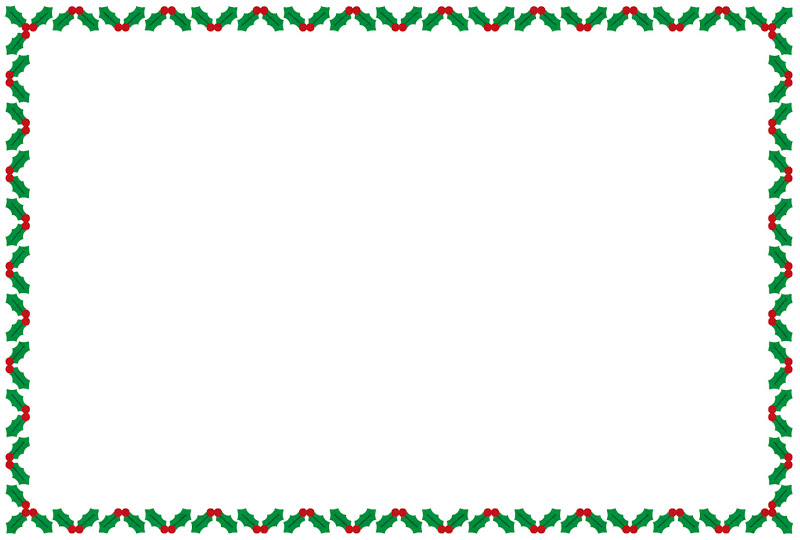 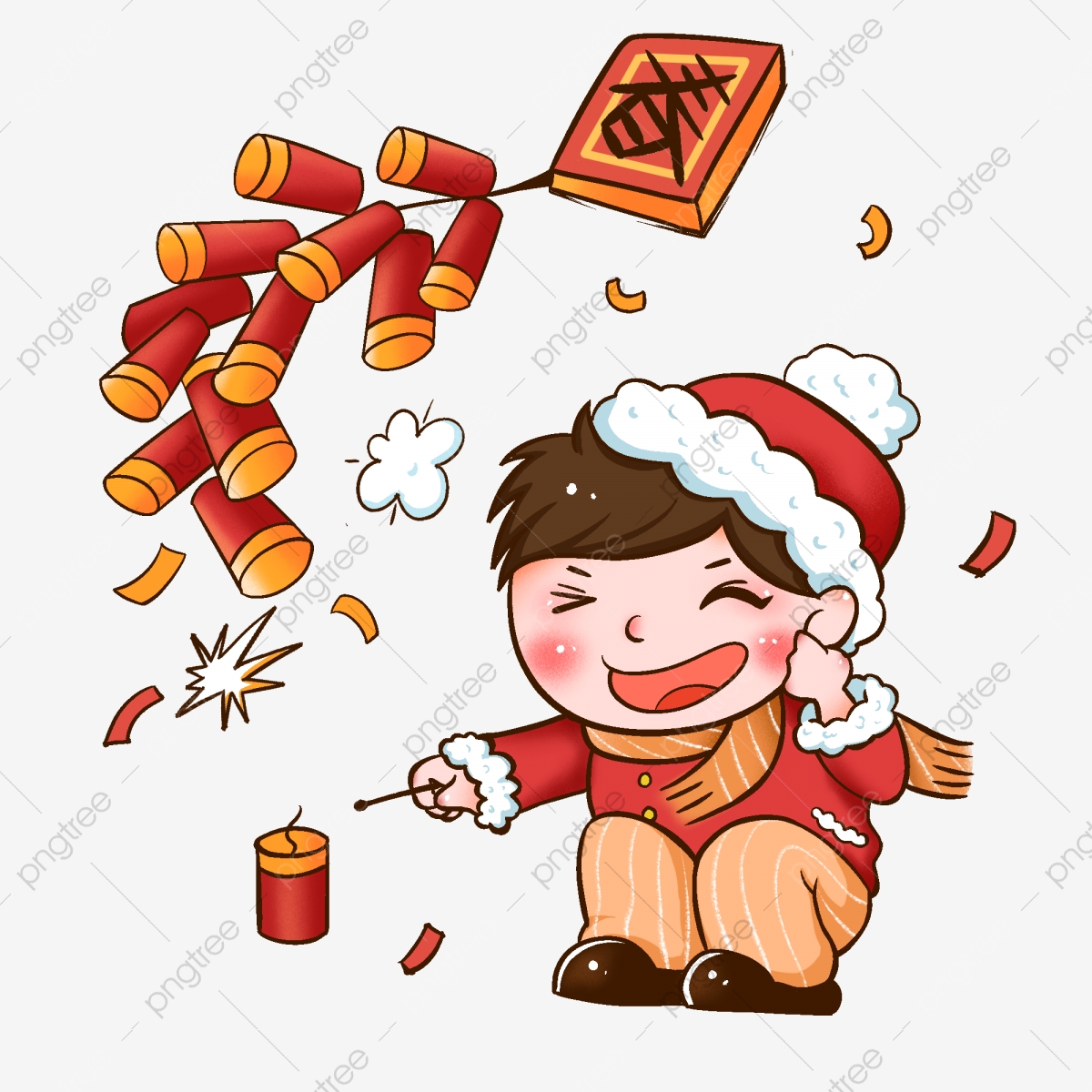 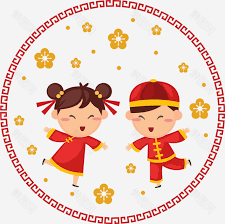 151515151515151515151515151515303030303030303030303030303030454545454545454545454545454545606060606060606060606060606060757575757575757575757575757575909090909090909090909090909090105105105105105105105105105105105105105105105120120120120120120120120120120120120120120120135135135135135135135135135135135135135135135150150150150150150150150150150150150150150150165165165165165165165165165165165165165165165180180180180180180180180180180180180180180180195195195195195195195195195195195195195195195210210210210210210210210210210210210210210210225225225225225225225225225225225225225225225